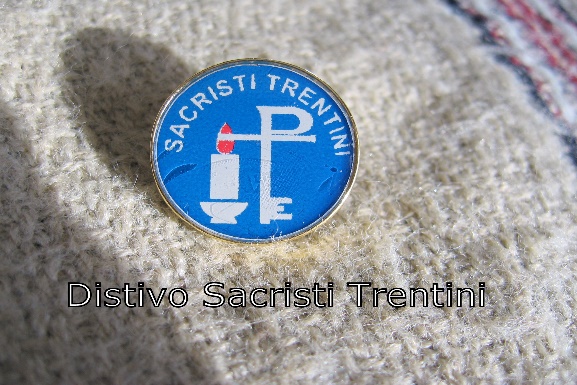 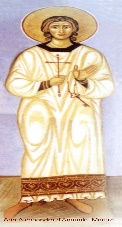 		         Unione Diocesana Sacristi e Addetti		        al Culto “S. Alessandro d’Anaunia”		              Piazza Fiera 2 – 38122 TrentoPatrono della Diocesi: San Vigilio, Vescovo, Martire. (26 giugno)Patrono della Unione: Sant’Alessandro d’Anaunia (29 maggio con Sisinio e Martirio)SCHEDA RACCOLTA DATI ANAGRAFICI	  ⃣    	Sacrista Volontario		 ⃣   Simpatizzante	 ⃣  	Sacrista Colaboratore		 ⃣    Sacrista Dipendente	 ⃣  	Sacerdote		 ⃣   Altro ___________________Cognome Nomeper le donne sposate anche Cognome acquisito__________________(serve solo per evitare doppioni nell’archivio per la posta, tessere, ecc)Indirizzo: via 							 nr. C.A.P. 			 Città			   Prov. TNTel. 					 Cell. E-mail Data di nascita (gg/mm/anno) Anno inizio sacrista(servono per auguri e/o premiazioni di anniversari)Patrono della mia Parrocchia_____________________________AUTORIZZAai sensi e per gli effetti degli artt. 13 e 23 del D.Lgs. n. 196/2003, con la sottoscrizione del presente modulo, il proprio consenso al trattamento dei dati personali forniti a seguito della segnalazione inoltrata.I dati saranno utilizzati esclusivamente in ambito della Federazione Italiana Unioni Diocesane Addetti Al Culto Sacristi (FIUDAC/s) e dell'Unione Diocesana Sacristi e Addetti al Culto.							Firma					_________________________DATA_____________________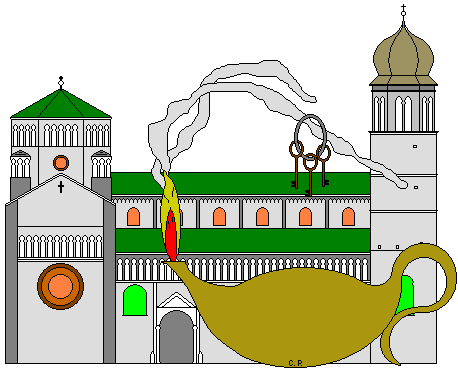 La Preghiera del Sacrista termina così:Guidaci nella luce della fede sulla via della santitàcosì che un giornopossiamo sentire rivolte anche a noi le parole:Vieni, servo buono e fedele;prendi parte alla gioia del mo Signore.Lo chiediamo a te, nostro Dio e Signore,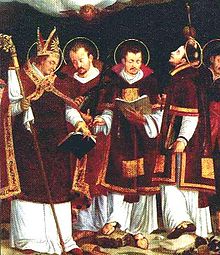 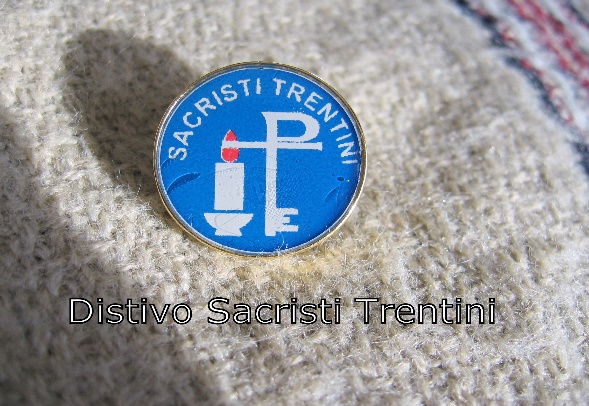 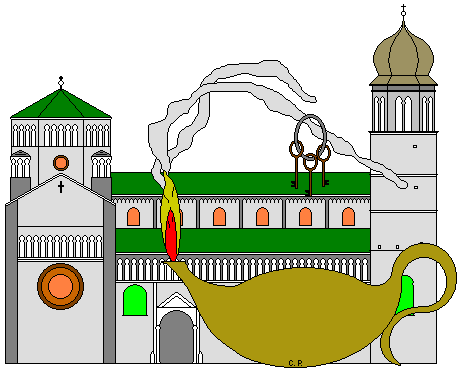  TesseramentoIl Tesseramento inizia il 1 Novembre e termina il 30 Giugno di ogni anno.benedetto ora e nei secoli dei secoli. Amen.